GREENWOOD PUBLIC SCHOOL, ADITYAPURAM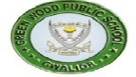 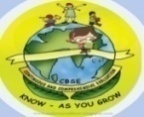 OUR MOTTO-DEVELOPMENT WITH DELIGHTPT-II Date Sheet Class-I (2020-21)Note-Oral Test will be taken in all subjects.Timings for all papers will be : 9:00AM-9:40AM  			(I-A)10:00AM-10:40AM  			(I-B)11:00AM-11:40AM  			(I-C)GREENWOOD PUBLIC SCHOOL, ADITYAPURAMOUR MOTTO-DEVELOPMENT WITH DELIGHTPT-II Date Sheet Class-II (2020-21)Note-Timings for all papers is 10:00AM-12:00NOONDuration of the paper- 2Hrs.Number of questions-20 onlyNature of Test-MCQGREENWOOD PUBLIC SCHOOL, ADITYAPURAMOUR MOTTO-DEVELOPMENT WITH DELIGHTPT-II Date Sheet Class-III (2020-21)Note-Timings for all papers is 12:00NOON-2:00PMDuration of the paper- 2Hrs.Number of questions-20 onlyNature of Test-MCQGREENWOOD PUBLIC SCHOOL, ADITYAPURAMOUR MOTTO-DEVELOPMENT WITH DELIGHTPT-II Date Sheet Class-IV (2020-21)Note-Timings for all papers is 10:00AM-12:00NOONDuration of the paper- 2Hrs.Number of questions-20 onlyNature of Test-MCQGREENWOOD PUBLIC SCHOOL, ADITYAPURAMOUR MOTTO-DEVELOPMENT WITH DELIGHTPT-II Date Sheet Class-V (2020-21)Note-Timings for all papers is 4:00PM-6:00PMDuration of the paper- 2Hrs.Number of questions-20 onlyNature of Test-MCQSubjectsDATEChaptersEnglish1st December 2020Literature - L-6: Picnic in the woods.L-7: The new watchman.	Grammar- L-12: A, An   L-13: Action words.    L-14 Am, Is, AreL-16: Has, Have, Verb, OppositesHindi2nd December 2020Literature -  पाठ -2 : ताक़-धिना -दिन ,                                                पाठ -3 : अच्छी सींख , पाठ -5 : हिरन की चालाकी                              पाठ -8 : कागज की नाव कविता - चिड़िया के बच्चे , चंदा मामा Grammar- क्रिया , लिंग, वचन , विलोम शब्दMaths3rd December 2020Ch-6: Geometrical Shapes.Ch-7: Measurement Ch-8: Measurement of Time.EVS4th December 2020Ch-8:My Home   Ch-9:My School                                                          Ch-10: Plants Around usComputer5th December 2020Ch-5 Parts of a computer.Ch-6: Keyboard.SubjectsDATEChaptersEnglish1st December 2020Literature - Ch- 6 Down the Rabbit HoleCh-7 The day the sun went hidingGrammar-Near and Far , Articles , Verbs ,                          Use of is, am, are , was , were Use of Has , have , hadHindi2nd December 2020Literature - पाठ- 10 राखी के धागेपाठ- 11 समझदार झुमरी,    पाठ  12 अमूल्य जलपाठ  13  कौआ और लोमड़ीGrammar- विलोम शब्द , वचन , लिंग , क्रियाMaths3rd December 2020Ch- 7 Geometry.Ch-8 Measurement   EVS4th December 2020Ch-8 Plants Around us.Ch- 9 The Animal world.Ch- 10 TransportComputer5th December 2020Ch- 5 Uses of a computerCh-6 Microsoft Paint.SubjectsDATEChaptersEnglish3rd December 2020Literature - Ch-6 Juan Bobo’s Pot   Ch-7 Tooth TroublesGrammar- Ch-13: Am, Is, Are, Was, And Were.Ch-14: More verbs, Ch-15 Verbs show time      Hindi5th December 2020Literature - पाठ-10 प्रभु की महिमा पाठ-11 मुर्गी का  निराला बच्चा पाठ-12 हमारा राष्ट्रीय पशु बाघ  पाठ-13 एक तिनका Grammar- पाठ-9 क्रिया पाठ-10 काल , विशेषणMaths7th December 2020L-7 Geometry    L-8 MeasurementsEVS9th December 2020Ch-10 Fun and Games  Ch-11 What’s Cooking  Ch-12 Looking at houses       Computer11th December 2020Ch-5 Logo PrimitivesSubjectsDATEChaptersEnglish2nd December 2020Literature – Ch- 6 At least a fish.Ch-7 Grandpa fights an Ostrich.Grammar- Ch-15 Verbs Ch-16 subject-verb Agreement.Ch-17 Tenses: simple Present & simple Past.Ch-18 Simple Future.Ch-19 Present-Past continuous Tenses.Hindi4th December 2020Literature - पाठ-10  हम सब सुमन एक उपवन के पाठ-11  हवेली का भूत  पाठ-12  चीन से चिठ्ठी आई पाठ-13  एक बूँद मोती बनीGrammar- पाठ-8 कारक पाठ-9 क्रिया                        पाठ-10 काल पाठ-11शब्द भंडारMaths6th December 2020Ch- 7 Division Ch-8 Multiples And Factors Ch-9 GeometryScience8th December 2020Ch-8 Teeth and Microbes                                                               Ch-9 Solid, Liquid & Gas   SocialScience10th December 2020Ch-10 Minerals and WealthCh-11 Human Resources.Ch-12 Agriculture & Livestock.Ch-13 Industries.Ch- 14  Transport And CommunicationComputer12th December 2020Ch-6 Auxiliary Memory Ch-7 Editing in MS-WordSubjectsDATEChaptersEnglish2nd December 2020Literature – Ch- 6 Sir Lawley’s GhostCh-7 Roul The owl Grammar- Ch-14 Simple Tenses Ch-15 Present tense & Past participle.Ch-16 Continuous tense: Present & Past.Ch-17 Future continuous Tense.Ch-18 Perfect tenses: Present & Past.Ch-19 Simple tense to Perfect tense.Hindi4th December 2020Literature - पाठ-11 जीने की कला  पाठ-12 वरुण की सूझबूझ पाठ-13 चेतक  पाठ 14 वेनिस का सौदागरGrammar- पाठ-11 काल पाठ-12 शब्द भंडार पाठ-13 अविकारी शब्द पाठ-14 उपसर्ग व प्रत्यय Maths6th December 2020Ch- 12 Simplifications Of Expressions                                             Ch- 13 Percentage Ch- 14 Introduction To Negative Numbers Ch- 15 GeometryScience8th December 2020Ch-9 Rocks, Soil and Minerals   Ch-10 Air and Water     SocialScience10th December 2020Ch-11 The world of growing knowledge                                  Ch-12 Living longer & Healthier.Ch-13 The age of Machines Ch-14 Some people never die.Computer12th December 2020Ch- 4 Working in MS Power Point Ch- 5 Organizing Slides in power PointCh- 6 Objects in MS PowerPoint   